Programma informatie Zwangerschap, baby en slaap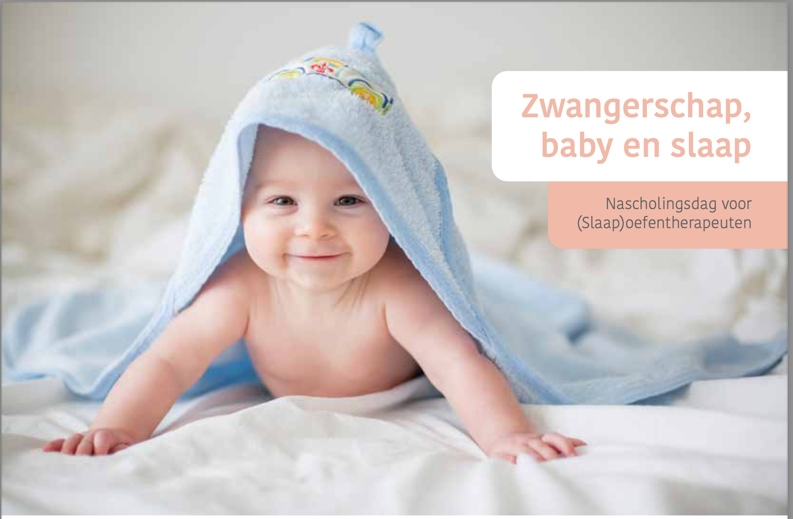 De (4) programma onderdelen van deze scholing zien er als volgt uit:A. Je volgt 1 fysieke scholingsdag van 9.30 uur tot 16.30 uurDeze dag is als volgt ingedeeld:09.15 uur	Binnenkomst09.30 uur	Start met welkomswoord en voorstellen09.40 uur	Theorie van conceptie tot en met bevalling11.00 uur	Koffiepauze11.15 uur	Theorie babyslaap tot en met huilen en boosheid12.15 uur	Start uitleg therapeutentools12.30 uur	Lunch13.15 uur	Werken in groepen met Therapeutentools  / Vragenlijsten15.00 uur	theepauze15.15 uur	Oefenen met casuïstiek en lichaamswerk16.30 uur	einde van de scholing en evaluatiesB. Na de eerste cursusdag ontvang je een mail met een 30 minuten durende video.Dit is een samenvatting van de kernpunten van de fysieke scholingsdag.C. De donderdagavond na de scholingsdag volg je een webinar van Simone Brockhuis.Zij gaat op een interactieve manier smal en diep in op de invloeden van zware gebeurtenissen zoals trauma en depressie op de ouder-kindrelatie en de slaap- en ontspanningsvaardigheden. Deze zijn gebaseerd op de visies van Anna Verwaalhttps://youtu.be/2SDg2pdlVz0 D. Na het webinar maak je een online toets over de gehele leerstof.Deze toets moet met een 6,5 of hoger worden volbracht wil je de scholing met succes afronden.